Име и презиме:_____________________________ВЕЛИКО ПОЧЕТНО СЛОВО                                        Ја сам Милица а ово је Фифи.Великим почетним словима пишу се                      (додај нове примере):
• имена, презимена и надимци људи:
Јован Грчић Миленко,_________________________________________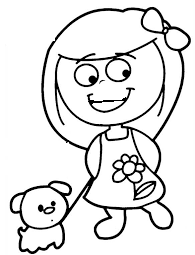 _____________________________________________________________
• имена народа:
Србин, Рускиња,____________________________________________________________________________________________________________
• називи река, планина, језера и мора:
Фрушка гора,  Палићко језеро,_________________________________________________________________________________________________
• називи држава, покрајина, градова и села:
Република Србија, Бачка Паланка, _____________________________________________________________________________________________
• називи празника:
Божић, Дан државности_____________________________________________________________________________________________________
• властита имена животиња:
Џеки, _____________________________________________________________________________________________________________________
• називи улица и тргова, булевара:
Дунавска улца, Булевар ослобођења___________________________________________________________________________________________
• наслови књига, новина, прича, песама:
Плави сањар, Сепртембар____________________________________________________________________________________________________Име и презиме:_____________________________ВЕЛИКО ПОЧЕТНО СЛОВО                                        Ја сам Милица а ово је Фифи.Великим почетним словима пишу се                      (додај нове примере):
• имена, презимена и надимци људи:
Јован Грчић Миленко,______________________________________________________________________________________________________
• имена народа:
Србин, Рускиња,____________________________________________________________________________________________________________
• називи река, планина, језера и мора:
Фрушка гора,  Палићко језеро,_________________________________________________________________________________________________
• називи држава, покрајина, градова и села:
Република Србија, Бачка Паланка, _____________________________________________________________________________________________
• називи празника:
Божић, Дан државности_____________________________________________________________________________________________________
• властита имена животиња:
Џеки, _____________________________________________________________________________________________________________________
• називи улица и тргова, булевара:
Дунавска улца, Булевар ослобођења___________________________________________________________________________________________
• наслови књига, новина, прича, песама:
Плави сањар, Сепртембар____________________________________________________________________________________________________